Publicado en Barcelona el 19/11/2020 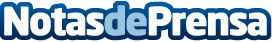 Gecco aterriza en L’Hospitalet de Llobregat y acerca a sus ciudadanos una manera sostenible de moverseGecco permite que los usuarios de motosharing de Barcelona y L’Hospitalet estén conectados, facilitando a sus ciudadanos que puedan moverse entre ambas ciudades. La evolución de la pandemia en la sociedad ha provocado que se replantee la forma en la que las personas se desplazan, convirtiendo el motosharing en un factor clave para entender el futuro de la movilidad en la era post Covid-19Datos de contacto:Gina Berni / BEMYPARTNER+34 936 318 450Nota de prensa publicada en: https://www.notasdeprensa.es/gecco-aterriza-en-l-hospitalet-de-llobregat-y Categorias: Motociclismo Cataluña Entretenimiento Ecología Logística Movilidad y Transporte http://www.notasdeprensa.es